ПРОЄКТМіністерство освіти і науки УкраїниКиївський національний університет технологій та дизайнуЗАТВЕРДЖЕНО ВЧЕНОЮ РАДОЮГолова Вченої ради КНУТД_________________ Іван  Грищенко (протокол від «___»_________2021 р.  №__)освітньо-професійна ПрограмаЕЛЕКТРОПОБУТОВА ТЕХНІКАРівень вищої освіти    другий (магістерський)                                                 .Ступінь вищої освіти   магістр                                                                           .Галузь знань        14 Електрична інженерія                                                      .Спеціальність 141 Електроенергетика, електротехніка та електромеханіка.Кваліфікація     магістр з електроенергетики, електротехніки                       .    та електромеханіки                                                                   .Київ 2021 р.Лист погодженняОсвітньо-професійної програми ЕЛЕКТРОПОБУТОВА ТЕХНІКАРівень вищої освіти    другий (магістерський)                                                  .Ступінь вищої освіти   магістр                                                                           .Галузь знань        14 Електрична інженерія                                                       .Спеціальність 141 Електроенергетика, електротехніка та електромеханіка.Проректор з науково-педагогічної діяльності (освітня діяльність)_______________   _______________________         Оксана  Моргулець(дата)			(підпис)			Схвалено Вченою радою навчально-наукового інституту інженерії та інформаційних технологій Протокол від «____» ____________________ 2021 року № _____Директор навчально-наукового інституту інженерії та інформаційних технологій         _______________   _______________________   Ігор ПАНАСЮК(дата)			(підпис)			Обговорено та рекомендовано на засіданні кафедри комп’ютерної інженерії та електромеханікиПротокол від «____» ____________________ 2021 року № ____Завідувач кафедри комп’ютерної інженерії та електромеханіки        _______________   _______________________   Борис ЗЛОТЕНКО(дата)			(підпис)			Гарант освітньої програми          _______________   _______________________   Олександр БУРМІСТЕНКОВ(дата)			(підпис)			Введено в дію наказом КНУТД від «___» ______ 2021  року № ___.ПередмоваРОЗРОБЛЕНО: Київський національний університет технологій та дизайну .розробники: Гарант освітньої програми Бурмістенков Олександр Петрович, д.т.н., професор кафедри комп’ютерної інженерії та електромеханіки Київського національного університету технологій та дизайну.. Члени робочої групи: Шведчикова Ірина Олексіївна, д.т.н., професор кафедри комп’ютерної інженерії та електромеханіки Київського національного університету технологій та дизайну                  .   Стаценко Дмитро Володимирович, к.т.н., доцент кафедри комп’ютерної інженерії та електромеханіки Київського національного університету технологій та дизайну                  .   Яцков Павло Юрійович, студент навчально-наукового інституту інженерії та інформаційних технологій Київського національного університету технологій та дизайну              .   РЕЦЕНЗІЇ ЗОВНІШНІХ СТЕЙКХОЛДЕРІВ:Михальський В.М. завідувач відділом ІЕД НАН України Семенистий О.В. директор ТОВ ПромелектромережбудГуділіна О.О. директор ТОВ ДойчелектросервісВарваренко В. В. директор ТОВ АМАТІ-СЕРВІСГордєєв М.О. технічний директор ТОВ ІБС СЕРВІСПрофіль освітньо-професійної програми  ЕЛЕКТРОПОБУТОВА ТЕХНІКА2. Перелік компонентів освітньої програми та їх логічна послідовність2.1 Перелік компонентів освітньо-професійної програми другого (магістерського) рівня вищої освіти2.2. Структурно-логічна схема освітньо-професійної програми  «Електропобутова техніка»зі спеціальності 141 Електроенергетика, електротехніка та електромеханіка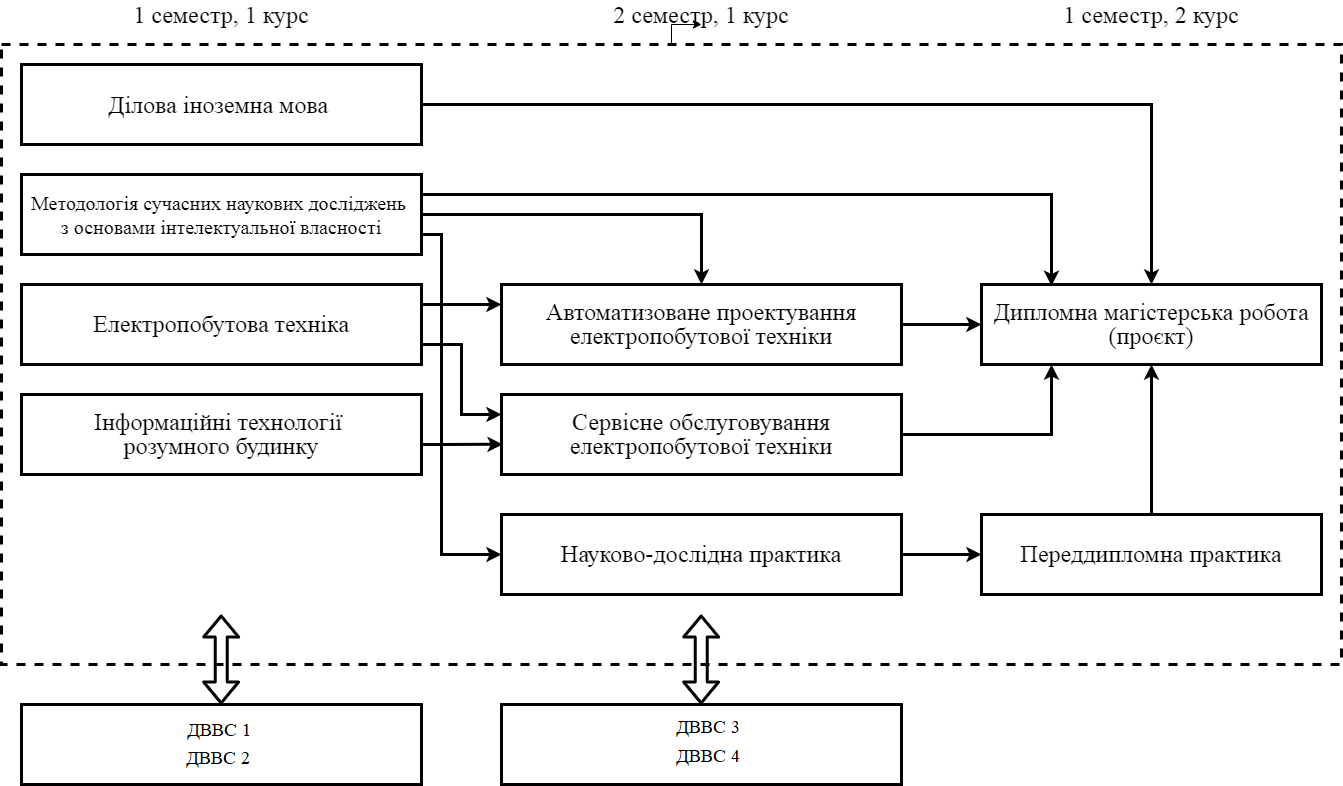 3. Форма атестації здобувачів вищої освіти 4. Матриця відповідності програмних компетентностей компонентам освітньо-професійної програми «Електропобутова техніка»5. Матриця забезпечення програмних результатів навчання відповідними компонентами освітньо-професійної програми «Електропобутова техніка»1 – Загальна інформація1 – Загальна інформація1 – Загальна інформація1 – Загальна інформація1 – Загальна інформація1 – Загальна інформація1 – Загальна інформація1 – Загальна інформаціяПовна назва закладу вищої освіти та структурного підрозділуПовна назва закладу вищої освіти та структурного підрозділуПовна назва закладу вищої освіти та структурного підрозділуПовна назва закладу вищої освіти та структурного підрозділуПовна назва закладу вищої освіти та структурного підрозділуПовна назва закладу вищої освіти та структурного підрозділуПовна назва закладу вищої освіти та структурного підрозділуКиївський національний університет технологій та дизайну.Кафедра комп’ютерної інженерії та електромеханіки.Ступінь вищої освіти та кваліфікація мовою оригіналуСтупінь вищої освіти та кваліфікація мовою оригіналуСтупінь вищої освіти та кваліфікація мовою оригіналуСтупінь вищої освіти та кваліфікація мовою оригіналуСтупінь вищої освіти та кваліфікація мовою оригіналуСтупінь вищої освіти та кваліфікація мовою оригіналуСтупінь вищої освіти та кваліфікація мовою оригіналуРівень вищої освіти – другий (магістерський).Ступінь вищої освіти – магістр.Галузь знань – 14 Електрична інженерія.Спеціальність – 141 Електроенергетика, електротехніка та електромеханіка.Тип диплому та обсяг освітньої програмиТип диплому та обсяг освітньої програмиТип диплому та обсяг освітньої програмиТип диплому та обсяг освітньої програмиТип диплому та обсяг освітньої програмиТип диплому та обсяг освітньої програмиТип диплому та обсяг освітньої програмиДиплом магістра, одиничний, 120 кредитів ЄКТС.Наявність акредитаціїНаявність акредитаціїНаявність акредитаціїНаявність акредитаціїНаявність акредитаціїНаявність акредитаціїНаявність акредитаціїСертифікат про акредитацію спеціальності НД № 1185365 від 27.06.2017Цикл/рівеньЦикл/рівеньЦикл/рівеньЦикл/рівеньЦикл/рівеньЦикл/рівеньЦикл/рівеньНаціональна рамка кваліфікацій України – сьомий рівень.ПередумовиПередумовиПередумовиПередумовиПередумовиПередумовиПередумовиСтупінь бакалавраМова(и) викладанняМова(и) викладанняМова(и) викладанняМова(и) викладанняМова(и) викладанняМова(и) викладанняМова(и) викладанняУкраїнськаТермін дії освітньої програмиТермін дії освітньої програмиТермін дії освітньої програмиТермін дії освітньої програмиТермін дії освітньої програмиТермін дії освітньої програмиТермін дії освітньої програми–Інтернет-адреса постійного розміщення опису освітньої програмиІнтернет-адреса постійного розміщення опису освітньої програмиІнтернет-адреса постійного розміщення опису освітньої програмиІнтернет-адреса постійного розміщення опису освітньої програмиІнтернет-адреса постійного розміщення опису освітньої програмиІнтернет-адреса постійного розміщення опису освітньої програмиІнтернет-адреса постійного розміщення опису освітньої програмиhttp://knutd.edu.ua/ekts/2 – Мета освітньої програми2 – Мета освітньої програми2 – Мета освітньої програми2 – Мета освітньої програми2 – Мета освітньої програми2 – Мета освітньої програми2 – Мета освітньої програми2 – Мета освітньої програмиПідготовка фахівців, які володіють глибокими знаннями, а також базовими й професійними компетентностями в галузі електроенергетики, електротехніки та електромеханіки, що направлені на здобуття студентом знань, вмінь і навичок, необхідних для працевлаштування та забезпечення його здатності до професійної діяльності.Основними цілями програми є підготовка фахівців, здатних розв’язувати складні задачі дослідницького та інноваційного характеру в сфері електроенергетики, електротехніки та електромеханіки; формування та розвиток загальних і професійних компетентностей у галузі електроенергетики, електротехніки та електромеханіки, що направлені на здобуття програмних результатів навчання, необхідних для дослідження, проектування, виробництва, використання та обслуговування електропобутової техніки.Підготовка фахівців, які володіють глибокими знаннями, а також базовими й професійними компетентностями в галузі електроенергетики, електротехніки та електромеханіки, що направлені на здобуття студентом знань, вмінь і навичок, необхідних для працевлаштування та забезпечення його здатності до професійної діяльності.Основними цілями програми є підготовка фахівців, здатних розв’язувати складні задачі дослідницького та інноваційного характеру в сфері електроенергетики, електротехніки та електромеханіки; формування та розвиток загальних і професійних компетентностей у галузі електроенергетики, електротехніки та електромеханіки, що направлені на здобуття програмних результатів навчання, необхідних для дослідження, проектування, виробництва, використання та обслуговування електропобутової техніки.Підготовка фахівців, які володіють глибокими знаннями, а також базовими й професійними компетентностями в галузі електроенергетики, електротехніки та електромеханіки, що направлені на здобуття студентом знань, вмінь і навичок, необхідних для працевлаштування та забезпечення його здатності до професійної діяльності.Основними цілями програми є підготовка фахівців, здатних розв’язувати складні задачі дослідницького та інноваційного характеру в сфері електроенергетики, електротехніки та електромеханіки; формування та розвиток загальних і професійних компетентностей у галузі електроенергетики, електротехніки та електромеханіки, що направлені на здобуття програмних результатів навчання, необхідних для дослідження, проектування, виробництва, використання та обслуговування електропобутової техніки.Підготовка фахівців, які володіють глибокими знаннями, а також базовими й професійними компетентностями в галузі електроенергетики, електротехніки та електромеханіки, що направлені на здобуття студентом знань, вмінь і навичок, необхідних для працевлаштування та забезпечення його здатності до професійної діяльності.Основними цілями програми є підготовка фахівців, здатних розв’язувати складні задачі дослідницького та інноваційного характеру в сфері електроенергетики, електротехніки та електромеханіки; формування та розвиток загальних і професійних компетентностей у галузі електроенергетики, електротехніки та електромеханіки, що направлені на здобуття програмних результатів навчання, необхідних для дослідження, проектування, виробництва, використання та обслуговування електропобутової техніки.Підготовка фахівців, які володіють глибокими знаннями, а також базовими й професійними компетентностями в галузі електроенергетики, електротехніки та електромеханіки, що направлені на здобуття студентом знань, вмінь і навичок, необхідних для працевлаштування та забезпечення його здатності до професійної діяльності.Основними цілями програми є підготовка фахівців, здатних розв’язувати складні задачі дослідницького та інноваційного характеру в сфері електроенергетики, електротехніки та електромеханіки; формування та розвиток загальних і професійних компетентностей у галузі електроенергетики, електротехніки та електромеханіки, що направлені на здобуття програмних результатів навчання, необхідних для дослідження, проектування, виробництва, використання та обслуговування електропобутової техніки.Підготовка фахівців, які володіють глибокими знаннями, а також базовими й професійними компетентностями в галузі електроенергетики, електротехніки та електромеханіки, що направлені на здобуття студентом знань, вмінь і навичок, необхідних для працевлаштування та забезпечення його здатності до професійної діяльності.Основними цілями програми є підготовка фахівців, здатних розв’язувати складні задачі дослідницького та інноваційного характеру в сфері електроенергетики, електротехніки та електромеханіки; формування та розвиток загальних і професійних компетентностей у галузі електроенергетики, електротехніки та електромеханіки, що направлені на здобуття програмних результатів навчання, необхідних для дослідження, проектування, виробництва, використання та обслуговування електропобутової техніки.Підготовка фахівців, які володіють глибокими знаннями, а також базовими й професійними компетентностями в галузі електроенергетики, електротехніки та електромеханіки, що направлені на здобуття студентом знань, вмінь і навичок, необхідних для працевлаштування та забезпечення його здатності до професійної діяльності.Основними цілями програми є підготовка фахівців, здатних розв’язувати складні задачі дослідницького та інноваційного характеру в сфері електроенергетики, електротехніки та електромеханіки; формування та розвиток загальних і професійних компетентностей у галузі електроенергетики, електротехніки та електромеханіки, що направлені на здобуття програмних результатів навчання, необхідних для дослідження, проектування, виробництва, використання та обслуговування електропобутової техніки.Підготовка фахівців, які володіють глибокими знаннями, а також базовими й професійними компетентностями в галузі електроенергетики, електротехніки та електромеханіки, що направлені на здобуття студентом знань, вмінь і навичок, необхідних для працевлаштування та забезпечення його здатності до професійної діяльності.Основними цілями програми є підготовка фахівців, здатних розв’язувати складні задачі дослідницького та інноваційного характеру в сфері електроенергетики, електротехніки та електромеханіки; формування та розвиток загальних і професійних компетентностей у галузі електроенергетики, електротехніки та електромеханіки, що направлені на здобуття програмних результатів навчання, необхідних для дослідження, проектування, виробництва, використання та обслуговування електропобутової техніки.3 – Характеристика освітньої програми3 – Характеристика освітньої програми3 – Характеристика освітньої програми3 – Характеристика освітньої програми3 – Характеристика освітньої програми3 – Характеристика освітньої програми3 – Характеристика освітньої програми3 – Характеристика освітньої програмиПредметна областьПредметна областьПредметна областьПредметна областьПредметна областьПрограма орієнтована на формування у здобувачів компетентностей щодо набуття глибоких знань, умінь та навичок зі спеціальності.Обов’язкові навчальні освітні компоненти – 73%, з них: дисципліни загальної підготовки – 6 %, професійної підготовки –  50%, практична підготовка – 12%, вивчення іноземної мови – 6%, дипломне проєктування – 26%. Дисципліни вільного вибору студента – 27% обираються із загальноуніверситетського каталогу відповідно до затвердженої процедури в Університеті.Програма орієнтована на формування у здобувачів компетентностей щодо набуття глибоких знань, умінь та навичок зі спеціальності.Обов’язкові навчальні освітні компоненти – 73%, з них: дисципліни загальної підготовки – 6 %, професійної підготовки –  50%, практична підготовка – 12%, вивчення іноземної мови – 6%, дипломне проєктування – 26%. Дисципліни вільного вибору студента – 27% обираються із загальноуніверситетського каталогу відповідно до затвердженої процедури в Університеті.Програма орієнтована на формування у здобувачів компетентностей щодо набуття глибоких знань, умінь та навичок зі спеціальності.Обов’язкові навчальні освітні компоненти – 73%, з них: дисципліни загальної підготовки – 6 %, професійної підготовки –  50%, практична підготовка – 12%, вивчення іноземної мови – 6%, дипломне проєктування – 26%. Дисципліни вільного вибору студента – 27% обираються із загальноуніверситетського каталогу відповідно до затвердженої процедури в Університеті.Орієнтація освітньої програмиОрієнтація освітньої програмиОрієнтація освітньої програмиОрієнтація освітньої програмиОрієнтація освітньої програмиОсвітньо-професійна для підготовки магістра.Освітньо-професійна для підготовки магістра.Освітньо-професійна для підготовки магістра.Основний фокус програми Основний фокус програми Основний фокус програми Основний фокус програми Основний фокус програми Акцент робиться на формуванні та розвитку професійних компетентностей у сфері  електроенергетики, електротехніки та електромеханіки; вивченні  теоретичних та методичних положень, організаційних та практичних інструментів дослідження, проектування, виробництва, використання та обслуговування  електропобутової техніки.Акцент робиться на формуванні та розвитку професійних компетентностей у сфері  електроенергетики, електротехніки та електромеханіки; вивченні  теоретичних та методичних положень, організаційних та практичних інструментів дослідження, проектування, виробництва, використання та обслуговування  електропобутової техніки.Акцент робиться на формуванні та розвитку професійних компетентностей у сфері  електроенергетики, електротехніки та електромеханіки; вивченні  теоретичних та методичних положень, організаційних та практичних інструментів дослідження, проектування, виробництва, використання та обслуговування  електропобутової техніки.Особливості  освітньої програмиОсобливості  освітньої програмиОсобливості  освітньої програмиОсобливості  освітньої програмиОсобливості  освітньої програмиОсвітньо-професійна програма розвиває теоретичну та практичну підготовку в області проектування, створення та обслуговування  електропобутової техніки, а також впровадження інноваційних інформаційних технологій в побутовій сфері.Освітньо-професійна програма розвиває теоретичну та практичну підготовку в області проектування, створення та обслуговування  електропобутової техніки, а також впровадження інноваційних інформаційних технологій в побутовій сфері.Освітньо-професійна програма розвиває теоретичну та практичну підготовку в області проектування, створення та обслуговування  електропобутової техніки, а також впровадження інноваційних інформаційних технологій в побутовій сфері.4 – Придатність випускників до працевлаштування та  подальшого навчання4 – Придатність випускників до працевлаштування та  подальшого навчання4 – Придатність випускників до працевлаштування та  подальшого навчання4 – Придатність випускників до працевлаштування та  подальшого навчання4 – Придатність випускників до працевлаштування та  подальшого навчання4 – Придатність випускників до працевлаштування та  подальшого навчання4 – Придатність випускників до працевлаштування та  подальшого навчання4 – Придатність випускників до працевлаштування та  подальшого навчанняПридатність до працевлаштуванняПридатність до працевлаштуванняПридатність до працевлаштуванняПридатність до працевлаштуванняПридатність до працевлаштуванняВипускник є придатним для працевлаштування на підприємствах, в організаціях та установах, що функціонують в галузі електроенергетики, електротехніки та електромеханіки. Професійні назви робіт, які може виконувати здобувач: електрик дільниці; електрик цеху; електромеханік; електромеханік дільниці; електромеханік радіонавігаційної системи; енергетик; енергетик дільниці; енергетик цеху; технік-електрик; технік-енергетик.Випускник є придатним для працевлаштування на підприємствах, в організаціях та установах, що функціонують в галузі електроенергетики, електротехніки та електромеханіки. Професійні назви робіт, які може виконувати здобувач: електрик дільниці; електрик цеху; електромеханік; електромеханік дільниці; електромеханік радіонавігаційної системи; енергетик; енергетик дільниці; енергетик цеху; технік-електрик; технік-енергетик.Випускник є придатним для працевлаштування на підприємствах, в організаціях та установах, що функціонують в галузі електроенергетики, електротехніки та електромеханіки. Професійні назви робіт, які може виконувати здобувач: електрик дільниці; електрик цеху; електромеханік; електромеханік дільниці; електромеханік радіонавігаційної системи; енергетик; енергетик дільниці; енергетик цеху; технік-електрик; технік-енергетик.Подальше навчанняПодальше навчанняПодальше навчанняПодальше навчанняПодальше навчанняВипускники мають право продовжити навчання на третьому (освітньо-науковому) рівні вищої освіти та набувати додаткові кваліфікації в системі освіти дорослих.Випускники мають право продовжити навчання на третьому (освітньо-науковому) рівні вищої освіти та набувати додаткові кваліфікації в системі освіти дорослих.Випускники мають право продовжити навчання на третьому (освітньо-науковому) рівні вищої освіти та набувати додаткові кваліфікації в системі освіти дорослих.5 – Викладання та оцінювання5 – Викладання та оцінювання5 – Викладання та оцінювання5 – Викладання та оцінювання5 – Викладання та оцінювання5 – Викладання та оцінювання5 – Викладання та оцінювання5 – Викладання та оцінюванняВикладання та навчанняВикладання та навчанняВикладання та навчанняВикористовується студентоцентроване та проблемноорієнтоване навчання, навчання через науково-дослідну і переддипломну практику та самонавчання. Система методів навчання базується на принципах цілеспрямованості, бінарності – активної безпосередньої участі науково-педагогічного працівника і здобувача вищої освіти. Форми організації освітнього процесу: лекція, семінарське, практичне, лабораторне заняття, практична підготовка, самостійна робота, консультація, розробка фахових проєктів (робіт).Використовується студентоцентроване та проблемноорієнтоване навчання, навчання через науково-дослідну і переддипломну практику та самонавчання. Система методів навчання базується на принципах цілеспрямованості, бінарності – активної безпосередньої участі науково-педагогічного працівника і здобувача вищої освіти. Форми організації освітнього процесу: лекція, семінарське, практичне, лабораторне заняття, практична підготовка, самостійна робота, консультація, розробка фахових проєктів (робіт).Використовується студентоцентроване та проблемноорієнтоване навчання, навчання через науково-дослідну і переддипломну практику та самонавчання. Система методів навчання базується на принципах цілеспрямованості, бінарності – активної безпосередньої участі науково-педагогічного працівника і здобувача вищої освіти. Форми організації освітнього процесу: лекція, семінарське, практичне, лабораторне заняття, практична підготовка, самостійна робота, консультація, розробка фахових проєктів (робіт).Використовується студентоцентроване та проблемноорієнтоване навчання, навчання через науково-дослідну і переддипломну практику та самонавчання. Система методів навчання базується на принципах цілеспрямованості, бінарності – активної безпосередньої участі науково-педагогічного працівника і здобувача вищої освіти. Форми організації освітнього процесу: лекція, семінарське, практичне, лабораторне заняття, практична підготовка, самостійна робота, консультація, розробка фахових проєктів (робіт).Використовується студентоцентроване та проблемноорієнтоване навчання, навчання через науково-дослідну і переддипломну практику та самонавчання. Система методів навчання базується на принципах цілеспрямованості, бінарності – активної безпосередньої участі науково-педагогічного працівника і здобувача вищої освіти. Форми організації освітнього процесу: лекція, семінарське, практичне, лабораторне заняття, практична підготовка, самостійна робота, консультація, розробка фахових проєктів (робіт).ОцінюванняОцінюванняОцінюванняТестування знань, презентації, звіти з лабораторних робіт, звіти з практики, контрольні роботи, курсові (проєктні) роботи, заліки, екзамени, публічний захист кваліфікаційної роботи.Тестування знань, презентації, звіти з лабораторних робіт, звіти з практики, контрольні роботи, курсові (проєктні) роботи, заліки, екзамени, публічний захист кваліфікаційної роботи.Тестування знань, презентації, звіти з лабораторних робіт, звіти з практики, контрольні роботи, курсові (проєктні) роботи, заліки, екзамени, публічний захист кваліфікаційної роботи.Тестування знань, презентації, звіти з лабораторних робіт, звіти з практики, контрольні роботи, курсові (проєктні) роботи, заліки, екзамени, публічний захист кваліфікаційної роботи.Тестування знань, презентації, звіти з лабораторних робіт, звіти з практики, контрольні роботи, курсові (проєктні) роботи, заліки, екзамени, публічний захист кваліфікаційної роботи.6 – Програмні компетентності6 – Програмні компетентності6 – Програмні компетентності6 – Програмні компетентності6 – Програмні компетентності6 – Програмні компетентності6 – Програмні компетентності6 – Програмні компетентностіІнтегральна компетентність (ІК)Інтегральна компетентність (ІК)Здатність розв’язувати задачі дослідницького та/або інноваційного характеру у галузі електроенергетики, електротехніки та електромеханіки або у процесі навчання, що передбачає проведення досліджень та/або здійснення інновацій та характеризується невизначеністю умов і вимог.Здатність розв’язувати задачі дослідницького та/або інноваційного характеру у галузі електроенергетики, електротехніки та електромеханіки або у процесі навчання, що передбачає проведення досліджень та/або здійснення інновацій та характеризується невизначеністю умов і вимог.Здатність розв’язувати задачі дослідницького та/або інноваційного характеру у галузі електроенергетики, електротехніки та електромеханіки або у процесі навчання, що передбачає проведення досліджень та/або здійснення інновацій та характеризується невизначеністю умов і вимог.Здатність розв’язувати задачі дослідницького та/або інноваційного характеру у галузі електроенергетики, електротехніки та електромеханіки або у процесі навчання, що передбачає проведення досліджень та/або здійснення інновацій та характеризується невизначеністю умов і вимог.Здатність розв’язувати задачі дослідницького та/або інноваційного характеру у галузі електроенергетики, електротехніки та електромеханіки або у процесі навчання, що передбачає проведення досліджень та/або здійснення інновацій та характеризується невизначеністю умов і вимог.Здатність розв’язувати задачі дослідницького та/або інноваційного характеру у галузі електроенергетики, електротехніки та електромеханіки або у процесі навчання, що передбачає проведення досліджень та/або здійснення інновацій та характеризується невизначеністю умов і вимог.Загальні компетентності(ЗК)Загальні компетентності(ЗК)ЗК 1ЗК 1ЗК 1ЗК 1Здатність до абстрактного мислення, аналізу та синтезу.Здатність до абстрактного мислення, аналізу та синтезу.Загальні компетентності(ЗК)Загальні компетентності(ЗК)ЗК 2ЗК 2ЗК 2ЗК 2Здатність до пошуку, оброблення та аналізу інформації з різних джерел.Здатність до пошуку, оброблення та аналізу інформації з різних джерел.Загальні компетентності(ЗК)Загальні компетентності(ЗК)ЗК 3ЗК 3ЗК 3ЗК 3Здатність до використання інформаційних і комунікаційних технологій.Здатність до використання інформаційних і комунікаційних технологій.Загальні компетентності(ЗК)Загальні компетентності(ЗК)ЗК 4ЗК 4ЗК 4ЗК 4Здатність застосовувати знання в практичних ситуаціях.Здатність застосовувати знання в практичних ситуаціях.Загальні компетентності(ЗК)Загальні компетентності(ЗК)ЗК 5ЗК 5ЗК 5ЗК 5Здатність використовувати іноземну мову для здійснення науково-технічної діяльності.Здатність використовувати іноземну мову для здійснення науково-технічної діяльності.Загальні компетентності(ЗК)Загальні компетентності(ЗК)ЗК 6ЗК 6ЗК 6ЗК 6Здатність приймати обґрунтовані рішення.Здатність приймати обґрунтовані рішення.Загальні компетентності(ЗК)Загальні компетентності(ЗК)ЗК 7ЗК 7ЗК 7ЗК 7Здатність вчитися та оволодівати сучасними знаннями.Здатність вчитися та оволодівати сучасними знаннями.Загальні компетентності(ЗК)Загальні компетентності(ЗК)ЗК 8ЗК 8ЗК 8ЗК 8Здатність виявляти та оцінювати ризики.Здатність виявляти та оцінювати ризики.Загальні компетентності(ЗК)Загальні компетентності(ЗК)ЗК 9ЗК 9ЗК 9ЗК 9Здатність працювати автономно та в команді.Здатність працювати автономно та в команді.Загальні компетентності(ЗК)Загальні компетентності(ЗК)ЗК 10ЗК 10ЗК 10ЗК 10Здатність виявляти зворотні зв’язки та корегувати свої дії з їх врахуванням.Здатність виявляти зворотні зв’язки та корегувати свої дії з їх врахуванням.Фахові компетентності (ФК)Фахові компетентності (ФК)ФК 1ФК 1ФК 1ФК 1Здатність застосовувати отримані теоретичні знання, наукові і технічні методи для вирішення науково-технічних проблем і задач електроенергетики, електротехніки та електромеханіки стосовно електропобутової техніки.Здатність застосовувати отримані теоретичні знання, наукові і технічні методи для вирішення науково-технічних проблем і задач електроенергетики, електротехніки та електромеханіки стосовно електропобутової техніки.Фахові компетентності (ФК)Фахові компетентності (ФК)ФК 2ФК 2ФК 2ФК 2Здатність застосовувати існуючі та розробляти нові методи, методики, технології та процедури для вирішення інженерних завдань електроенергетики, електротехніки та електромеханіки стосовно електропобутової техніки.Здатність застосовувати існуючі та розробляти нові методи, методики, технології та процедури для вирішення інженерних завдань електроенергетики, електротехніки та електромеханіки стосовно електропобутової техніки.Фахові компетентності (ФК)Фахові компетентності (ФК)ФК 3ФК 3ФК 3ФК 3Здатність планувати, організовувати та проводити наукові дослідження в області електроенергетики, електротехніки та електромеханіки стосовно електропобутової техніки.Здатність планувати, організовувати та проводити наукові дослідження в області електроенергетики, електротехніки та електромеханіки стосовно електропобутової техніки.Фахові компетентності (ФК)Фахові компетентності (ФК)ФК 4ФК 4ФК 4ФК 4Здатність розробляти та впроваджувати заходи з підвищення надійності, ефективності та безпеки при проектуванні та експлуатації обладнання та об’єктів електроенергетики, електротехніки та електромеханіки, включаючи електропобутову техніку.Здатність розробляти та впроваджувати заходи з підвищення надійності, ефективності та безпеки при проектуванні та експлуатації обладнання та об’єктів електроенергетики, електротехніки та електромеханіки, включаючи електропобутову техніку.Фахові компетентності (ФК)Фахові компетентності (ФК)ФК 5ФК 5ФК 5ФК 5Здатність здійснювати аналіз техніко-економічних показників та експертизу проектно-конструкторських рішень в області електроенергетики, електротехніки та електромеханіки стосовно електропобутової техніки.Здатність здійснювати аналіз техніко-економічних показників та експертизу проектно-конструкторських рішень в області електроенергетики, електротехніки та електромеханіки стосовно електропобутової техніки.Фахові компетентності (ФК)Фахові компетентності (ФК)ФК 6ФК 6ФК 6ФК 6Здатність демонструвати знання і розуміння математичних принципів і методів, необхідних для використання в електроенергетиці, електротехніці та електромеханіці стосовно електропобутової техніки.Здатність демонструвати знання і розуміння математичних принципів і методів, необхідних для використання в електроенергетиці, електротехніці та електромеханіці стосовно електропобутової техніки.Фахові компетентності (ФК)Фахові компетентності (ФК)ФК 7ФК 7ФК 7ФК 7Здатність демонструвати обізнаність з питань інтелектуальної власності та контрактів в електроенергетиці, електротехніці та електромеханіці, включаючи електропобутову техніку.Здатність демонструвати обізнаність з питань інтелектуальної власності та контрактів в електроенергетиці, електротехніці та електромеханіці, включаючи електропобутову техніку.Фахові компетентності (ФК)Фахові компетентності (ФК)ФК 8ФК 8ФК 8ФК 8Здатність досліджувати та визначити проблему і ідентифікувати обмеження, включаючи ті, що пов’язані з проблемами охорони природи, сталого розвитку, здоров'я і безпеки та оцінками ризиків в електроенергетиці, електротехніці та електромеханіці стосовно електропобутової техніки.Здатність досліджувати та визначити проблему і ідентифікувати обмеження, включаючи ті, що пов’язані з проблемами охорони природи, сталого розвитку, здоров'я і безпеки та оцінками ризиків в електроенергетиці, електротехніці та електромеханіці стосовно електропобутової техніки.Фахові компетентності (ФК)Фахові компетентності (ФК)ФК 9ФК 9ФК 9ФК 9Здатність розуміти і враховувати соціальні, екологічні, етичні, економічні та комерційні міркування, що впливають на реалізацію технічних рішень в електроенергетиці, електротехніці та електромеханіці стосовно електропобутової техніки.Здатність розуміти і враховувати соціальні, екологічні, етичні, економічні та комерційні міркування, що впливають на реалізацію технічних рішень в електроенергетиці, електротехніці та електромеханіці стосовно електропобутової техніки.Фахові компетентності (ФК)Фахові компетентності (ФК)ФК 10ФК 10ФК 10ФК 10Здатність керувати проектами і оцінювати їх результати.Здатність керувати проектами і оцінювати їх результати.Фахові компетентності (ФК)Фахові компетентності (ФК)ФК 11ФК 11ФК 11ФК 11Здатність оцінювати показники надійності та ефективності функціонування електроенергетичних, електротехнічних та електромеханічних об'єктів та систем, включаючи електропобутову техніку.Здатність оцінювати показники надійності та ефективності функціонування електроенергетичних, електротехнічних та електромеханічних об'єктів та систем, включаючи електропобутову техніку.Фахові компетентності (ФК)Фахові компетентності (ФК)ФК 12ФК 12ФК 12ФК 12Здатність розробляти плани і проекти для забезпечення досягнення поставленої певної мети з урахуванням всіх аспектів проблеми, що вирішується, включаючи виробництво, експлуатацію, технічне обслуговування та утилізацію обладнання електроенергетичних, електротехнічних та електромеханічних комплексів, включаючи електропобутову техніку.Здатність розробляти плани і проекти для забезпечення досягнення поставленої певної мети з урахуванням всіх аспектів проблеми, що вирішується, включаючи виробництво, експлуатацію, технічне обслуговування та утилізацію обладнання електроенергетичних, електротехнічних та електромеханічних комплексів, включаючи електропобутову техніку.Фахові компетентності (ФК)Фахові компетентності (ФК)ФК 13ФК 13ФК 13ФК 13Здатність демонструвати обізнаність та вміння використовувати нормативно-правові акти, норми, правила й стандарти в електроенергетиці, електротехніці та електромеханіці, у тому числі й у електропобутовій техніці.Здатність демонструвати обізнаність та вміння використовувати нормативно-правові акти, норми, правила й стандарти в електроенергетиці, електротехніці та електромеханіці, у тому числі й у електропобутовій техніці.Фахові компетентності (ФК)Фахові компетентності (ФК)ФК 14ФК 14ФК 14ФК 14Здатність використовувати програмне забезпечення для комп’ютерного моделювання, автоматизованого проектування, автоматизованого виробництва і автоматизованої розробки або конструювання елементів електроенергетичних, електротехнічних та електромеханічних систем.Здатність використовувати програмне забезпечення для комп’ютерного моделювання, автоматизованого проектування, автоматизованого виробництва і автоматизованої розробки або конструювання елементів електроенергетичних, електротехнічних та електромеханічних систем.Фахові компетентності (ФК)Фахові компетентності (ФК)ФК 15ФК 15ФК 15ФК 15Здатність публікувати результати своїх розробок і досліджень у професійних та наукових фахових виданнях. Здатність публікувати результати своїх розробок і досліджень у професійних та наукових фахових виданнях. 7 – Програмні результати навчання7 – Програмні результати навчання7 – Програмні результати навчання7 – Програмні результати навчання7 – Програмні результати навчання7 – Програмні результати навчання7 – Програмні результати навчання7 – Програмні результати навчанняЗнання та розуміння:Знання та розуміння:Знання та розуміння:Знання та розуміння:Знання та розуміння:Знання та розуміння:Знання та розуміння:Знання та розуміння:ПРН 1Знати поняття, концепції, принципи дослідження, проектування, виробництва, використання та обслуговування електропобутової техніки.Знати поняття, концепції, принципи дослідження, проектування, виробництва, використання та обслуговування електропобутової техніки.Знати поняття, концепції, принципи дослідження, проектування, виробництва, використання та обслуговування електропобутової техніки.Знати поняття, концепції, принципи дослідження, проектування, виробництва, використання та обслуговування електропобутової техніки.Знати поняття, концепції, принципи дослідження, проектування, виробництва, використання та обслуговування електропобутової техніки.Знати поняття, концепції, принципи дослідження, проектування, виробництва, використання та обслуговування електропобутової техніки.Знати поняття, концепції, принципи дослідження, проектування, виробництва, використання та обслуговування електропобутової техніки.Застосування знань та розумінь (уміння):Застосування знань та розумінь (уміння):Застосування знань та розумінь (уміння):Застосування знань та розумінь (уміння):Застосування знань та розумінь (уміння):Застосування знань та розумінь (уміння):Застосування знань та розумінь (уміння):Застосування знань та розумінь (уміння):ПРН 2Знаходити варіанти підвищення енергоефективності та надійності електроенергетичного, електротехнічного та електромеханічного обладнання й відповідних комплексів і систем,  включаючи електропобутову техніку.Знаходити варіанти підвищення енергоефективності та надійності електроенергетичного, електротехнічного та електромеханічного обладнання й відповідних комплексів і систем,  включаючи електропобутову техніку.Знаходити варіанти підвищення енергоефективності та надійності електроенергетичного, електротехнічного та електромеханічного обладнання й відповідних комплексів і систем,  включаючи електропобутову техніку.Знаходити варіанти підвищення енергоефективності та надійності електроенергетичного, електротехнічного та електромеханічного обладнання й відповідних комплексів і систем,  включаючи електропобутову техніку.Знаходити варіанти підвищення енергоефективності та надійності електроенергетичного, електротехнічного та електромеханічного обладнання й відповідних комплексів і систем,  включаючи електропобутову техніку.Знаходити варіанти підвищення енергоефективності та надійності електроенергетичного, електротехнічного та електромеханічного обладнання й відповідних комплексів і систем,  включаючи електропобутову техніку.Знаходити варіанти підвищення енергоефективності та надійності електроенергетичного, електротехнічного та електромеханічного обладнання й відповідних комплексів і систем,  включаючи електропобутову техніку.ПРН 3Відтворювати процеси в електроенергетичних, електротехнічних та електромеханічних системах, включаючи електропобутову техніку, при їх комп’ютерному моделюванні.Відтворювати процеси в електроенергетичних, електротехнічних та електромеханічних системах, включаючи електропобутову техніку, при їх комп’ютерному моделюванні.Відтворювати процеси в електроенергетичних, електротехнічних та електромеханічних системах, включаючи електропобутову техніку, при їх комп’ютерному моделюванні.Відтворювати процеси в електроенергетичних, електротехнічних та електромеханічних системах, включаючи електропобутову техніку, при їх комп’ютерному моделюванні.Відтворювати процеси в електроенергетичних, електротехнічних та електромеханічних системах, включаючи електропобутову техніку, при їх комп’ютерному моделюванні.Відтворювати процеси в електроенергетичних, електротехнічних та електромеханічних системах, включаючи електропобутову техніку, при їх комп’ютерному моделюванні.Відтворювати процеси в електроенергетичних, електротехнічних та електромеханічних системах, включаючи електропобутову техніку, при їх комп’ютерному моделюванні.ПРН 4Опановувати нові версії або нове програмне забезпечення, призначене для комп’ютерного моделювання об’єктів та процесів у електроенергетичних, електротехнічних та електромеханічних системах, включаючи електропобутову техніку.Опановувати нові версії або нове програмне забезпечення, призначене для комп’ютерного моделювання об’єктів та процесів у електроенергетичних, електротехнічних та електромеханічних системах, включаючи електропобутову техніку.Опановувати нові версії або нове програмне забезпечення, призначене для комп’ютерного моделювання об’єктів та процесів у електроенергетичних, електротехнічних та електромеханічних системах, включаючи електропобутову техніку.Опановувати нові версії або нове програмне забезпечення, призначене для комп’ютерного моделювання об’єктів та процесів у електроенергетичних, електротехнічних та електромеханічних системах, включаючи електропобутову техніку.Опановувати нові версії або нове програмне забезпечення, призначене для комп’ютерного моделювання об’єктів та процесів у електроенергетичних, електротехнічних та електромеханічних системах, включаючи електропобутову техніку.Опановувати нові версії або нове програмне забезпечення, призначене для комп’ютерного моделювання об’єктів та процесів у електроенергетичних, електротехнічних та електромеханічних системах, включаючи електропобутову техніку.Опановувати нові версії або нове програмне забезпечення, призначене для комп’ютерного моделювання об’єктів та процесів у електроенергетичних, електротехнічних та електромеханічних системах, включаючи електропобутову техніку.ПРН 5Окреслювати план заходів з підвищення надійності, безпеки експлуатації та продовження ресурсу електроенергетичного, електротехнічного та електромеханічного обладнання і відповідних комплексів і систем, включаючи електропобутову техніку.Окреслювати план заходів з підвищення надійності, безпеки експлуатації та продовження ресурсу електроенергетичного, електротехнічного та електромеханічного обладнання і відповідних комплексів і систем, включаючи електропобутову техніку.Окреслювати план заходів з підвищення надійності, безпеки експлуатації та продовження ресурсу електроенергетичного, електротехнічного та електромеханічного обладнання і відповідних комплексів і систем, включаючи електропобутову техніку.Окреслювати план заходів з підвищення надійності, безпеки експлуатації та продовження ресурсу електроенергетичного, електротехнічного та електромеханічного обладнання і відповідних комплексів і систем, включаючи електропобутову техніку.Окреслювати план заходів з підвищення надійності, безпеки експлуатації та продовження ресурсу електроенергетичного, електротехнічного та електромеханічного обладнання і відповідних комплексів і систем, включаючи електропобутову техніку.Окреслювати план заходів з підвищення надійності, безпеки експлуатації та продовження ресурсу електроенергетичного, електротехнічного та електромеханічного обладнання і відповідних комплексів і систем, включаючи електропобутову техніку.Окреслювати план заходів з підвищення надійності, безпеки експлуатації та продовження ресурсу електроенергетичного, електротехнічного та електромеханічного обладнання і відповідних комплексів і систем, включаючи електропобутову техніку.ПРН 6Аналізувати процеси в електроенергетичному, електротехнічному та електромеханічному обладнанні і відповідних комплексах і системах, включаючи електропобутову техніку.Аналізувати процеси в електроенергетичному, електротехнічному та електромеханічному обладнанні і відповідних комплексах і системах, включаючи електропобутову техніку.Аналізувати процеси в електроенергетичному, електротехнічному та електромеханічному обладнанні і відповідних комплексах і системах, включаючи електропобутову техніку.Аналізувати процеси в електроенергетичному, електротехнічному та електромеханічному обладнанні і відповідних комплексах і системах, включаючи електропобутову техніку.Аналізувати процеси в електроенергетичному, електротехнічному та електромеханічному обладнанні і відповідних комплексах і системах, включаючи електропобутову техніку.Аналізувати процеси в електроенергетичному, електротехнічному та електромеханічному обладнанні і відповідних комплексах і системах, включаючи електропобутову техніку.Аналізувати процеси в електроенергетичному, електротехнічному та електромеханічному обладнанні і відповідних комплексах і системах, включаючи електропобутову техніку.ПРН 7Реконструювати існуючі електричні мережі, станції та підстанції, електротехнічні і електромеханічні комплекси та системи, включаючи електропобутову техніку, з метою підвищення їх надійності, ефективності експлуатації та продовження ресурсу.Реконструювати існуючі електричні мережі, станції та підстанції, електротехнічні і електромеханічні комплекси та системи, включаючи електропобутову техніку, з метою підвищення їх надійності, ефективності експлуатації та продовження ресурсу.Реконструювати існуючі електричні мережі, станції та підстанції, електротехнічні і електромеханічні комплекси та системи, включаючи електропобутову техніку, з метою підвищення їх надійності, ефективності експлуатації та продовження ресурсу.Реконструювати існуючі електричні мережі, станції та підстанції, електротехнічні і електромеханічні комплекси та системи, включаючи електропобутову техніку, з метою підвищення їх надійності, ефективності експлуатації та продовження ресурсу.Реконструювати існуючі електричні мережі, станції та підстанції, електротехнічні і електромеханічні комплекси та системи, включаючи електропобутову техніку, з метою підвищення їх надійності, ефективності експлуатації та продовження ресурсу.Реконструювати існуючі електричні мережі, станції та підстанції, електротехнічні і електромеханічні комплекси та системи, включаючи електропобутову техніку, з метою підвищення їх надійності, ефективності експлуатації та продовження ресурсу.Реконструювати існуючі електричні мережі, станції та підстанції, електротехнічні і електромеханічні комплекси та системи, включаючи електропобутову техніку, з метою підвищення їх надійності, ефективності експлуатації та продовження ресурсу.ПРН 8Володіти методами математичного та фізичного моделювання об’єктів та процесів у електроенергетичних, електротехнічних та електромеханічних системах, включаючи електропобутову техніку.Володіти методами математичного та фізичного моделювання об’єктів та процесів у електроенергетичних, електротехнічних та електромеханічних системах, включаючи електропобутову техніку.Володіти методами математичного та фізичного моделювання об’єктів та процесів у електроенергетичних, електротехнічних та електромеханічних системах, включаючи електропобутову техніку.Володіти методами математичного та фізичного моделювання об’єктів та процесів у електроенергетичних, електротехнічних та електромеханічних системах, включаючи електропобутову техніку.Володіти методами математичного та фізичного моделювання об’єктів та процесів у електроенергетичних, електротехнічних та електромеханічних системах, включаючи електропобутову техніку.Володіти методами математичного та фізичного моделювання об’єктів та процесів у електроенергетичних, електротехнічних та електромеханічних системах, включаючи електропобутову техніку.Володіти методами математичного та фізичного моделювання об’єктів та процесів у електроенергетичних, електротехнічних та електромеханічних системах, включаючи електропобутову техніку.ПРН 9Враховувати правові та економічні аспекти наукових досліджень та інноваційної діяльності.Враховувати правові та економічні аспекти наукових досліджень та інноваційної діяльності.Враховувати правові та економічні аспекти наукових досліджень та інноваційної діяльності.Враховувати правові та економічні аспекти наукових досліджень та інноваційної діяльності.Враховувати правові та економічні аспекти наукових досліджень та інноваційної діяльності.Враховувати правові та економічні аспекти наукових досліджень та інноваційної діяльності.Враховувати правові та економічні аспекти наукових досліджень та інноваційної діяльності.ПРН 10Здійснювати пошук джерел ресурсної підтримки для додаткового навчання, наукової та інноваційної діяльності.Здійснювати пошук джерел ресурсної підтримки для додаткового навчання, наукової та інноваційної діяльності.Здійснювати пошук джерел ресурсної підтримки для додаткового навчання, наукової та інноваційної діяльності.Здійснювати пошук джерел ресурсної підтримки для додаткового навчання, наукової та інноваційної діяльності.Здійснювати пошук джерел ресурсної підтримки для додаткового навчання, наукової та інноваційної діяльності.Здійснювати пошук джерел ресурсної підтримки для додаткового навчання, наукової та інноваційної діяльності.Здійснювати пошук джерел ресурсної підтримки для додаткового навчання, наукової та інноваційної діяльності.ПРН 11Презентувати матеріали досліджень на міжнародних наукових конференціях та семінарах, присвячених сучасним проблемам в області електроенергетики, електротехніки та електромеханіки, включаючи електропобутову техніку.Презентувати матеріали досліджень на міжнародних наукових конференціях та семінарах, присвячених сучасним проблемам в області електроенергетики, електротехніки та електромеханіки, включаючи електропобутову техніку.Презентувати матеріали досліджень на міжнародних наукових конференціях та семінарах, присвячених сучасним проблемам в області електроенергетики, електротехніки та електромеханіки, включаючи електропобутову техніку.Презентувати матеріали досліджень на міжнародних наукових конференціях та семінарах, присвячених сучасним проблемам в області електроенергетики, електротехніки та електромеханіки, включаючи електропобутову техніку.Презентувати матеріали досліджень на міжнародних наукових конференціях та семінарах, присвячених сучасним проблемам в області електроенергетики, електротехніки та електромеханіки, включаючи електропобутову техніку.Презентувати матеріали досліджень на міжнародних наукових конференціях та семінарах, присвячених сучасним проблемам в області електроенергетики, електротехніки та електромеханіки, включаючи електропобутову техніку.Презентувати матеріали досліджень на міжнародних наукових конференціях та семінарах, присвячених сучасним проблемам в області електроенергетики, електротехніки та електромеханіки, включаючи електропобутову техніку.ПРН 12Обґрунтовувати вибір напряму та методики наукового дослідження з урахуванням сучасних проблем в області електроенергетики, електротехніки та електромеханіки, включаючи електропобутову техніку.Обґрунтовувати вибір напряму та методики наукового дослідження з урахуванням сучасних проблем в області електроенергетики, електротехніки та електромеханіки, включаючи електропобутову техніку.Обґрунтовувати вибір напряму та методики наукового дослідження з урахуванням сучасних проблем в області електроенергетики, електротехніки та електромеханіки, включаючи електропобутову техніку.Обґрунтовувати вибір напряму та методики наукового дослідження з урахуванням сучасних проблем в області електроенергетики, електротехніки та електромеханіки, включаючи електропобутову техніку.Обґрунтовувати вибір напряму та методики наукового дослідження з урахуванням сучасних проблем в області електроенергетики, електротехніки та електромеханіки, включаючи електропобутову техніку.Обґрунтовувати вибір напряму та методики наукового дослідження з урахуванням сучасних проблем в області електроенергетики, електротехніки та електромеханіки, включаючи електропобутову техніку.Обґрунтовувати вибір напряму та методики наукового дослідження з урахуванням сучасних проблем в області електроенергетики, електротехніки та електромеханіки, включаючи електропобутову техніку.ПРН 13Планувати та виконувати наукові дослідження та інноваційні проекти в сфері електроенергетики, електротехніки та електромеханіки, включаючи електропобутову техніку.Планувати та виконувати наукові дослідження та інноваційні проекти в сфері електроенергетики, електротехніки та електромеханіки, включаючи електропобутову техніку.Планувати та виконувати наукові дослідження та інноваційні проекти в сфері електроенергетики, електротехніки та електромеханіки, включаючи електропобутову техніку.Планувати та виконувати наукові дослідження та інноваційні проекти в сфері електроенергетики, електротехніки та електромеханіки, включаючи електропобутову техніку.Планувати та виконувати наукові дослідження та інноваційні проекти в сфері електроенергетики, електротехніки та електромеханіки, включаючи електропобутову техніку.Планувати та виконувати наукові дослідження та інноваційні проекти в сфері електроенергетики, електротехніки та електромеханіки, включаючи електропобутову техніку.Планувати та виконувати наукові дослідження та інноваційні проекти в сфері електроенергетики, електротехніки та електромеханіки, включаючи електропобутову техніку.ПРН 14Здійснювати пошук інформації в різних джерелах для розв’язання задач  електроенергетики, електротехніки та електромеханіки, включаючи електропобутову техніку, аналізувати та оцінювати цю інформацію.Здійснювати пошук інформації в різних джерелах для розв’язання задач  електроенергетики, електротехніки та електромеханіки, включаючи електропобутову техніку, аналізувати та оцінювати цю інформацію.Здійснювати пошук інформації в різних джерелах для розв’язання задач  електроенергетики, електротехніки та електромеханіки, включаючи електропобутову техніку, аналізувати та оцінювати цю інформацію.Здійснювати пошук інформації в різних джерелах для розв’язання задач  електроенергетики, електротехніки та електромеханіки, включаючи електропобутову техніку, аналізувати та оцінювати цю інформацію.Здійснювати пошук інформації в різних джерелах для розв’язання задач  електроенергетики, електротехніки та електромеханіки, включаючи електропобутову техніку, аналізувати та оцінювати цю інформацію.Здійснювати пошук інформації в різних джерелах для розв’язання задач  електроенергетики, електротехніки та електромеханіки, включаючи електропобутову техніку, аналізувати та оцінювати цю інформацію.Здійснювати пошук інформації в різних джерелах для розв’язання задач  електроенергетики, електротехніки та електромеханіки, включаючи електропобутову техніку, аналізувати та оцінювати цю інформацію.Формування суджень:Формування суджень:Формування суджень:Формування суджень:Формування суджень:Формування суджень:Формування суджень:Формування суджень:ПРН 15Дотримуватися принципів та правил академічної доброчесності в освітній та науковій діяльності.Дотримуватися принципів та правил академічної доброчесності в освітній та науковій діяльності.Дотримуватися принципів та правил академічної доброчесності в освітній та науковій діяльності.Дотримуватися принципів та правил академічної доброчесності в освітній та науковій діяльності.Дотримуватися принципів та правил академічної доброчесності в освітній та науковій діяльності.Дотримуватися принципів та правил академічної доброчесності в освітній та науковій діяльності.Дотримуватися принципів та правил академічної доброчесності в освітній та науковій діяльності.ПРН 16Демонструвати розуміння нормативно-правових актів, норм, правил та стандартів в області електроенергетики, електротехніки та електромеханіки.Демонструвати розуміння нормативно-правових актів, норм, правил та стандартів в області електроенергетики, електротехніки та електромеханіки.Демонструвати розуміння нормативно-правових актів, норм, правил та стандартів в області електроенергетики, електротехніки та електромеханіки.Демонструвати розуміння нормативно-правових актів, норм, правил та стандартів в області електроенергетики, електротехніки та електромеханіки.Демонструвати розуміння нормативно-правових актів, норм, правил та стандартів в області електроенергетики, електротехніки та електромеханіки.Демонструвати розуміння нормативно-правових актів, норм, правил та стандартів в області електроенергетики, електротехніки та електромеханіки.Демонструвати розуміння нормативно-правових актів, норм, правил та стандартів в області електроенергетики, електротехніки та електромеханіки.ПРН 17Вільно спілкуватись усно і письмово українською мовою та однією з іноземних мов (англійською, німецькою, італійською, французькою, іспанською) при обговоренні професійних питань, досліджень та інновацій в галузі інформаційних технологій.Вільно спілкуватись усно і письмово українською мовою та однією з іноземних мов (англійською, німецькою, італійською, французькою, іспанською) при обговоренні професійних питань, досліджень та інновацій в галузі інформаційних технологій.Вільно спілкуватись усно і письмово українською мовою та однією з іноземних мов (англійською, німецькою, італійською, французькою, іспанською) при обговоренні професійних питань, досліджень та інновацій в галузі інформаційних технологій.Вільно спілкуватись усно і письмово українською мовою та однією з іноземних мов (англійською, німецькою, італійською, французькою, іспанською) при обговоренні професійних питань, досліджень та інновацій в галузі інформаційних технологій.Вільно спілкуватись усно і письмово українською мовою та однією з іноземних мов (англійською, німецькою, італійською, французькою, іспанською) при обговоренні професійних питань, досліджень та інновацій в галузі інформаційних технологій.Вільно спілкуватись усно і письмово українською мовою та однією з іноземних мов (англійською, німецькою, італійською, французькою, іспанською) при обговоренні професійних питань, досліджень та інновацій в галузі інформаційних технологій.Вільно спілкуватись усно і письмово українською мовою та однією з іноземних мов (англійською, німецькою, італійською, французькою, іспанською) при обговоренні професійних питань, досліджень та інновацій в галузі інформаційних технологій.ПРН 18Зрозуміло і недвозначно доносити власні знання, висновки та аргументацію з питань  електроенергетики, електротехніки та електромеханіки і дотичних міжгалузевих питань до фахівців і нефахівців, зокрема до осіб, які навчаються. Зрозуміло і недвозначно доносити власні знання, висновки та аргументацію з питань  електроенергетики, електротехніки та електромеханіки і дотичних міжгалузевих питань до фахівців і нефахівців, зокрема до осіб, які навчаються. Зрозуміло і недвозначно доносити власні знання, висновки та аргументацію з питань  електроенергетики, електротехніки та електромеханіки і дотичних міжгалузевих питань до фахівців і нефахівців, зокрема до осіб, які навчаються. Зрозуміло і недвозначно доносити власні знання, висновки та аргументацію з питань  електроенергетики, електротехніки та електромеханіки і дотичних міжгалузевих питань до фахівців і нефахівців, зокрема до осіб, які навчаються. Зрозуміло і недвозначно доносити власні знання, висновки та аргументацію з питань  електроенергетики, електротехніки та електромеханіки і дотичних міжгалузевих питань до фахівців і нефахівців, зокрема до осіб, які навчаються. Зрозуміло і недвозначно доносити власні знання, висновки та аргументацію з питань  електроенергетики, електротехніки та електромеханіки і дотичних міжгалузевих питань до фахівців і нефахівців, зокрема до осіб, які навчаються. Зрозуміло і недвозначно доносити власні знання, висновки та аргументацію з питань  електроенергетики, електротехніки та електромеханіки і дотичних міжгалузевих питань до фахівців і нефахівців, зокрема до осіб, які навчаються. ПРН 19Виявляти основні чинники та технічні проблеми, що можуть заважати впровадженню сучасних методів керування електроенергетичними, електротехнічними та електромеханічними системами, включаючи електропобутову техніку.Виявляти основні чинники та технічні проблеми, що можуть заважати впровадженню сучасних методів керування електроенергетичними, електротехнічними та електромеханічними системами, включаючи електропобутову техніку.Виявляти основні чинники та технічні проблеми, що можуть заважати впровадженню сучасних методів керування електроенергетичними, електротехнічними та електромеханічними системами, включаючи електропобутову техніку.Виявляти основні чинники та технічні проблеми, що можуть заважати впровадженню сучасних методів керування електроенергетичними, електротехнічними та електромеханічними системами, включаючи електропобутову техніку.Виявляти основні чинники та технічні проблеми, що можуть заважати впровадженню сучасних методів керування електроенергетичними, електротехнічними та електромеханічними системами, включаючи електропобутову техніку.Виявляти основні чинники та технічні проблеми, що можуть заважати впровадженню сучасних методів керування електроенергетичними, електротехнічними та електромеханічними системами, включаючи електропобутову техніку.Виявляти основні чинники та технічні проблеми, що можуть заважати впровадженню сучасних методів керування електроенергетичними, електротехнічними та електромеханічними системами, включаючи електропобутову техніку.8 – Ресурсне забезпечення реалізації програми8 – Ресурсне забезпечення реалізації програми8 – Ресурсне забезпечення реалізації програми8 – Ресурсне забезпечення реалізації програми8 – Ресурсне забезпечення реалізації програми8 – Ресурсне забезпечення реалізації програми8 – Ресурсне забезпечення реалізації програми8 – Ресурсне забезпечення реалізації програмиКадрове забезпеченняКадрове забезпеченняКадрове забезпеченняКадрове забезпеченняВсі науково-педагогічні працівники, що забезпечують освітню програму за кваліфікацією, відповідають профілю і напряму освітніх компонентів, що викладаються; мають необхідний стаж педагогічної роботи та досвід практичної роботи. В процесі організації навчання залучаються професіонали з досвідом дослідницької/ управлінської/інноваційної/творчої роботи та/або роботи за фахом.Всі науково-педагогічні працівники, що забезпечують освітню програму за кваліфікацією, відповідають профілю і напряму освітніх компонентів, що викладаються; мають необхідний стаж педагогічної роботи та досвід практичної роботи. В процесі організації навчання залучаються професіонали з досвідом дослідницької/ управлінської/інноваційної/творчої роботи та/або роботи за фахом.Всі науково-педагогічні працівники, що забезпечують освітню програму за кваліфікацією, відповідають профілю і напряму освітніх компонентів, що викладаються; мають необхідний стаж педагогічної роботи та досвід практичної роботи. В процесі організації навчання залучаються професіонали з досвідом дослідницької/ управлінської/інноваційної/творчої роботи та/або роботи за фахом.Всі науково-педагогічні працівники, що забезпечують освітню програму за кваліфікацією, відповідають профілю і напряму освітніх компонентів, що викладаються; мають необхідний стаж педагогічної роботи та досвід практичної роботи. В процесі організації навчання залучаються професіонали з досвідом дослідницької/ управлінської/інноваційної/творчої роботи та/або роботи за фахом.Матеріально-технічне забезпеченняМатеріально-технічне забезпеченняМатеріально-технічне забезпеченняМатеріально-технічне забезпеченняМатеріально-технічне забезпечення дозволяє повністю забезпечити освітній процес протягом всього циклу підготовки за освітньою програмою. Стан приміщень засвідчено санітарно-технічними паспортами, що відповідають чинним нормативним актам.Матеріально-технічне забезпечення дозволяє повністю забезпечити освітній процес протягом всього циклу підготовки за освітньою програмою. Стан приміщень засвідчено санітарно-технічними паспортами, що відповідають чинним нормативним актам.Матеріально-технічне забезпечення дозволяє повністю забезпечити освітній процес протягом всього циклу підготовки за освітньою програмою. Стан приміщень засвідчено санітарно-технічними паспортами, що відповідають чинним нормативним актам.Матеріально-технічне забезпечення дозволяє повністю забезпечити освітній процес протягом всього циклу підготовки за освітньою програмою. Стан приміщень засвідчено санітарно-технічними паспортами, що відповідають чинним нормативним актам.Інформаційне та навчально-методичне забезпеченняІнформаційне та навчально-методичне забезпеченняІнформаційне та навчально-методичне забезпеченняІнформаційне та навчально-методичне забезпеченняПрограма повністю забезпечена навчально-методичним комплексом з усіх компонентів освітньої програми, наявність яких представлена у модульному середовищі освітнього процесу Університету.Програма повністю забезпечена навчально-методичним комплексом з усіх компонентів освітньої програми, наявність яких представлена у модульному середовищі освітнього процесу Університету.Програма повністю забезпечена навчально-методичним комплексом з усіх компонентів освітньої програми, наявність яких представлена у модульному середовищі освітнього процесу Університету.Програма повністю забезпечена навчально-методичним комплексом з усіх компонентів освітньої програми, наявність яких представлена у модульному середовищі освітнього процесу Університету.9 – Академічна мобільність9 – Академічна мобільність9 – Академічна мобільність9 – Академічна мобільність9 – Академічна мобільність9 – Академічна мобільність9 – Академічна мобільність9 – Академічна мобільністьНаціональна кредитна мобільністьНаціональна кредитна мобільністьНаціональна кредитна мобільністьНаціональна кредитна мобільністьПередбачає можливість академічної мобільності за деякими компонентами освітньої програми, що забезпечують набуття загальних та/або фахових компетентностей.Передбачає можливість академічної мобільності за деякими компонентами освітньої програми, що забезпечують набуття загальних та/або фахових компетентностей.Передбачає можливість академічної мобільності за деякими компонентами освітньої програми, що забезпечують набуття загальних та/або фахових компетентностей.Передбачає можливість академічної мобільності за деякими компонентами освітньої програми, що забезпечують набуття загальних та/або фахових компетентностей.Міжнародна кредитна мобільністьМіжнародна кредитна мобільністьМіжнародна кредитна мобільністьМіжнародна кредитна мобільністьПрограма розвиває перспективи участі та стажування у науково-дослідних проєктах та програмах академічної мобільності за кордоном. Програма розвиває перспективи участі та стажування у науково-дослідних проєктах та програмах академічної мобільності за кордоном. Програма розвиває перспективи участі та стажування у науково-дослідних проєктах та програмах академічної мобільності за кордоном. Програма розвиває перспективи участі та стажування у науково-дослідних проєктах та програмах академічної мобільності за кордоном. Навчання іноземних здобувачів вищої освітиНавчання іноземних здобувачів вищої освітиНавчання іноземних здобувачів вищої освітиНавчання іноземних здобувачів вищої освітиНавчання іноземних здобувачів вищої освіти здійснюється за акредитованими освітніми програмами.Навчання іноземних здобувачів вищої освіти здійснюється за акредитованими освітніми програмами.Навчання іноземних здобувачів вищої освіти здійснюється за акредитованими освітніми програмами.Навчання іноземних здобувачів вищої освіти здійснюється за акредитованими освітніми програмами.Код Компоненти освітньої програми (навчальні дисципліни, курсові роботи (проєкти), практики, кваліфікаційна робота)Кількість кредитівКількість кредитівФорма підсумкового контролю12334Обов’язкові компоненти освітньої програмиОбов’язкові компоненти освітньої програмиОбов’язкові компоненти освітньої програмиОбов’язкові компоненти освітньої програмиОбов’язкові компоненти освітньої програмиЦикл загальної підготовкиЦикл загальної підготовкиЦикл загальної підготовкиЦикл загальної підготовкиЦикл загальної підготовкиОК 1Ділова іноземна моваДілова іноземна мова3залікОК 2Методологія сучасних наукових досліджень з основами інтелектуальної власностіМетодологія сучасних наукових досліджень з основами інтелектуальної власності3екзаменВсього з циклуВсього з циклуВсього з циклу      6      6Цикл професійної підготовкиЦикл професійної підготовкиЦикл професійної підготовкиЦикл професійної підготовкиЦикл професійної підготовкиОК 3Електропобутова технікаЕлектропобутова техніка6екзаменОК 4Інформаційні технології розумного будинкуІнформаційні технології розумного будинку6екзаменОК 5Автоматизоване проектування електропобутової технікиАвтоматизоване проектування електропобутової техніки6екзаменОК 6Сервісне обслуговування електропобутової технікиСервісне обслуговування електропобутової техніки6екзаменОК7Науково-дослідна практикаНауково-дослідна практика6залікОК8Переддипломна практикаПереддипломна практика9залікОК9Дипломна магістерська робота (проєкт)Дипломна магістерська робота (проєкт)21атестаціяВсього з циклуВсього з циклуВсього з циклу     60     60Загальний обсяг обов’язкових компонентівЗагальний обсяг обов’язкових компонентівЗагальний обсяг обов’язкових компонентів6666Вибіркові компоненти освітньої програмиВибіркові компоненти освітньої програмиВибіркові компоненти освітньої програмиВибіркові компоненти освітньої програмиВибіркові компоненти освітньої програмиДВВСДисципліни вільного вибору студентаДисципліни вільного вибору студента24залікЗАГАЛЬНИЙ ОБСЯГ ОСВІТНЬОЇ ПРОГРАМИЗАГАЛЬНИЙ ОБСЯГ ОСВІТНЬОЇ ПРОГРАМИЗАГАЛЬНИЙ ОБСЯГ ОСВІТНЬОЇ ПРОГРАМИ9090Форми атестації здобувачів вищої освітиАтестація випускника освітньої програми проводиться у формі публічного захисту дипломної магістерської роботи (проєкту).Документ про вищу освіту Диплом магістра із присвоєнням кваліфікації: магістр з електроенергетики, електротехніки та електромеханіки.ЗК 1ЗК 2ЗК 3ЗК 4ЗК 5ЗК 6ЗК 7ЗК 8ЗК 9ЗК 10ФК 1ФК 2ФК 3ФК 4ФК 5ФК 6ФК 7ФК 8ФК 9ФК 10ФК 11ФК 12ФК 13ФК 14ФК 15ОК1+++++++ОК2++++++++++++++ОК3+++++++++++++ОК4++++++++++++ОК5++++++++++++ОК6+++++++++++ОК7++++++++++++++++++ОК8+++++++++++++++++ОК9+++++++++++++++++ПРН 1ПРН 2ПРН 3ПРН 4ПРН 5ПРН 6ПРН 7ПРН 8ПРН 9ПРН 10ПРН 11ПРН 12ПРН 13ПРН 14ПРН 15ПРН 16ПРН 17ПРН 18ПРН 19ОК1+++++ОК2+++++++++++ОК3+++++++ОК4++++++ОК5+++++++++ОК6++++++ОК7++++++++++ОК8++++++++++++ОК9++++++++++++++++